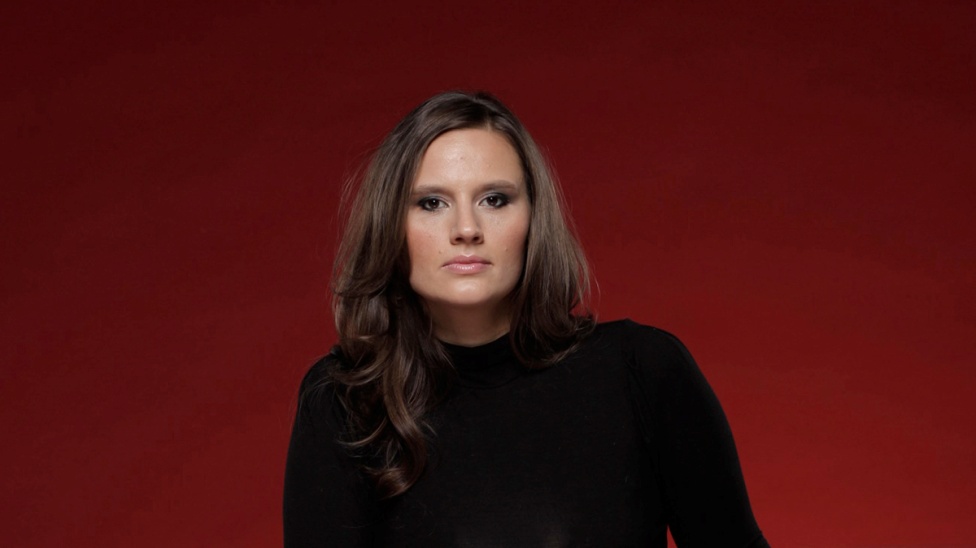 Szécsi Noémi„Éreztem, hogy egy tetű élete is fejben dől el.”A kvíz beküldési határideje 2021.03.31.A helyes megfejtők között minden hónap végén könyvjutalmat sorsolunk ki.Szécsi Noémi, József Attila díjas írónk milyen szakon diplomázott 2001-ben?angolfinnangol és finnElső kötete 2002-ben jelent meg, mi a címe?Finnugor vámpírHamisgulyásA modern budapesti úrinőMelyik kötete jelent meg eredetileg blogként?A kismama naplójaA baba memoárjaLányok és asszonyok aranykönyveMi a Nyughatatlanok trilógia köteteinek címe helyes sorrendben?Nyughatatlanok, Gondolatolvasó, Egyformák vagytokGondolatolvasó, Nyughatatlanok, Egyformák vagytokEgyformák vagytok, Gondolatolvasó, NyughatatlanokMi annak a sorozatának címe, mely eredetileg nőtörténeti blog volt?A vidéki úrinő magánéleteA budapesti úrinő magánéleteA külföldi úrinő magánéleteKinek a szakmai segítségével szerkesztette a Halcsontos fűző című blogot kötetté?Papp KláraÁdám MagdaGéra EleonóraMelyik évben nyerte el a Móricz Zsigmond ösztöndíjat?200420052006Melyik műve főszereplője Sanyi, a vegetáriánus, hithű kommunista hentes?Mandragóra utca 7.HamisgulyásKommunista Monte Cristo2018-ban jelent meg az És boldogan éltek? című antológia, melyben a népszerű mesehősök utóéletét követhetjük nyomon. Mi volt a címe annak a novellának, amit Szécsi Noémi írt és Mulan életét mutatja be?A szófogadó kislány#mimagyarnőkMint aki éppen élni kezd2020-ban jelent meg A teremtés koronája – Karanténantológia. A kötet szerzője többek között Szécsi Noémi is. Milyen címmel jelent meg műve a kötetben?Balcon TangoA macska testeA bőrMelyik művének leírása a következő: „Szécsi Noémi Budapest-regénye félelmetesen erős lenyomata annak, hogyan éli meg a rendszerváltás utáni generáció egy nagyváros mindennapjait; politikáját, emberi viszonyait, a szerelem és barátság lehetőségeit, kultúráját és kulturálatlanságát.”?Utolsó kentaurA másik forradalomTíz igaz történet„Az alkohol árt nekem. Vidámmá és kedvessé tesz.”Finnugor vámpírKommunista Monte CristoTetűmese„Az úrinő legalább annyira elképzelhetetlen levelezés nélkül, mint kézimunka vagy főzés nélkül.”Lányok és asszonyok aranykönyveSzécsi Noémi – Géra Eleonóra: A budapesti úrinő magánéleteA kismama naplója13+1. „Az ilyen vészterhes időkben a hasis a magyar hazafi egyetlen jó barátja.”TetűmeseMandragóra utca 7.NyughatatlanokKérjük, adja meg nevét és elérhetőségét!Amennyiben én nyerem meg a kvízt, az alábbi érdeklődési körömnek megfelelő könyveknek örülnék:_________________________________________________________________________________(Aláírásommal kijelentem, hogy hozzájárulok, ahhoz, hogy a Csorba Győző Könyvtár (a továbbiakban: CSGYK) az irodalmi kvíz játék során megadott nevem és elérhetőségem a játék lebonyolításához szükséges mértékben és ideig kezelje, illetve nyertességem esetén nevem a CSGYK honlapján nyilvánosságra hozza. Tudomásom van arról, hogy a személyes adataimmal kapcsolatosan jogom van a tájékoztatáshoz, a hozzáféréshez, a helyesbítéshez, a törléshez, az adatkezelés korlátozásához és a jogorvoslathoz. Tudomásul veszem, hogy az adatkezeléssel kapcsolatos kérdéseimmel az adatvedelem@csgyk.hu e-mail címen élhetek jelzéssel. Tisztában vagyok azzal, hogy hozzájárulásom bármikor, indokolás nélkül visszavonhatom.). 